Программа учебного предмета «Иностранный язык (английский)»Первый год обучения в иностранному языку (6 класс)Пояснительная запискаПредметная область «Иностранные языки»Изучение иностранного языка является необходимым для современного культурного человека.  Для детей с тяжелыми нарушениями речи (ТНР) владение английским языком открывает дополнительные возможности для понимания современного мира, профессиональной деятельности, интеграции в обществе. Ряд особенностей восприятия обращённой и формирования самостоятельной речи у детей с тяжелыми нарушениями речи на родном языке не позволяет рассчитывать на полное освоение грамматически сложноустроенной речи на иностранном языке, что необходимо учитывать при планировании конечного уровня практического владения языком. В результате изучения курса иностранного языка у детей с тяжелыми нарушениями речи формируются начальные навыки общения на иностранном языке, первоначальные представления о роли и значимости иностранного языка в жизни современного человека в поликультурном мире.В курсе английского языка для обучающихся с тяжелыми нарушениями речи решаются следующие коррекционные задачи.расширение представлений об окружающем мире; формирование навыка понимания обращенной иноязычной речи; развитие познавательной деятельности, своеобразие которой обусловлено несовершенством познавательных психических процессов, недостаточностью представлений о предметах и явлениях окружающего мира;коррекция специфических проблем, возникающих в сфере общения и взаимодействии с собеседником у детей с тяжелыми нарушениями речи;развитие навыков сотрудничества со взрослыми и сверстниками в различных социальных ситуациях;развитие английской речи в связи с организованной предметно-практической деятельностью.При реализации курса «Иностранный язык» необходимо учитывать следующие специфические образовательные потребности обучающихся с ТНР на уровне основного общего образования:учет индивидуальных особенностей детей с ТНР при оценивания образовательных результатов;развитие коммуникативно-речевых возможностей на иностранном языке с учетом степени выраженности и этиологии речевого нарушения;формирование и развитие навыков письменной речи на английском языке с учетом характера и структуры речевых нарушений;использование специфичных методов, приемов и способов подачи учебного материала, необходимых для успешного освоения иностранного языка;применение дополнительных наглядных средств, разработка специальных дидактических материалов для уроков иностранного языка;организация успешного взаимодействия с окружающими людьми, развитие вербальной и невербальной коммуникации;развитие учебно-познавательной мотивации, интереса к изучению иностранного языка в связи с его значимостью в будущей профессиональной деятельности и необходимостью более полной социальной интеграции в современном обществе.Обучение английскому языку детей с ТНР строится на основе следующих базовых положений:Важным условием является организация языковой среды. Изучаемые образцы речи соответствуют языковым нормам современного живого языка и предъявляются через общение с учителем, аудирование и другие доступные ребенку способы предъявления учебного материала. Отбор языкового материала осуществляется на основе тематики, соответствующей возрастным интересам и потребностям обучающихся с учетом реалий современного мира. Отбираемый для изучения языковой материал обладает высокой частотностью. Предлагаемый для изучения на иностранном языке языковой материал должен быть знаком обучающимся на родном языке.  Обязательным условием является включение речевой деятельности на иностранном в различные виды деятельности (учебную, игровую, предметно-практическую), при этом должны быть задействованы различные анализаторные системы восприятия информации (зрение, слух, тактильное восприятие). Уроки строятся по принципу формирования потребности в общении. Мотивация обучающегося к общению на английском языке имеет принципиальное значение.Аудирование является одним из важнейших видов учебной деятельности. Определяющее значение имеет работа с аудиозаписью для восприятия и закрепления материала в классе и во внеурочное время. Овладение произносительной стороной английской речи детьми с тяжелыми нарушениями речи требует особого внимания. Для данной категории обучающихся прогнозирование результатов практического овладения произносительными навыками зависит от структуры речевого дефекта. Учебная дисциплина «Иностранный язык (английский)» относится к обязательной части предметной области «Филология».Предметные результаты дисциплины «Иностранный язык» на уровне основного общего образования ориентированы на формирование иноязычной компетенции и овладение коммуникативными навыками в соответствии с уровнем А1 согласно системе CEFR (Общеевропейские компетенции владения иностранным языком: изучение, преподавание, оценка). Виды речевой деятельности на английском языке у детей с ТНР оцениваются в зависимости от структуры речевого дефекта. Метапредметные результаты обучения  Умение планировать и осуществлять свою деятельность в соответствии с конкретной  учебной задачей и условиями ее реализации,  способность оценивать свои действия с точки зрения правильности выполнения задачи и корректировать их в соответствии с указаниями учителя; умение принимать участие в совместной учебной деятельность, осуществлять сотрудничество как с учителем, так и с одноклассником; умение выслушать чужую точку зрения и предлагать свою; умение устанавливать причинно-следственные связи, определять критерии для обобщения и классификации объектов, стремиться строить элементарные логические рассуждения; умение выражать свои мысли, чувства потребности при помощи соответствующих вербальных и невербальных средств, умение вступать в коммуникацию, поддерживать беседу, взаимодействовать с собеседником; умение использовать возможности средств ИКТ в процессе учебной деятельности, в том числе для получения и обработки информации, продуктивного общения.Личностные результаты обученияГотовность к общению и взаимодействию со сверстниками и взрослыми в условиях учебной деятельности; толерантное и уважительное отношение к мнению окружающих, к культурным различиям, особенностям и традициям других стран; мотивация к изучению иностранного языка и сформированность начальных навыков социокультурной адаптации; способность понимать и распознавать эмоции собеседника, его намерения, умение сопереживать, доброжелательно относиться к собеседнику; сформированность нравственных и эстетических ценностей, умений сопереживать, доброжелательно относиться к собеседнику;  отношение к иностранному языку как к средству познания окружающего мира и потенциальной возможности к самореализации.Предметные результаты и содержание учебной дисциплиныТематика для организации ситуации общения в 6 классе: Я и моя семья, Знакомство, страны и национальности, семейные фотографии, профессии в семье, семейные праздники, день рождения. Мои друзья и наши увлечения.   Наши интересы, игры, кино, спорт посещение кружков, спортивных секций.Моя школа. Школьные предметы, мой любимый урок, мой портфель, мой день.Моя квартира. Моя комната, названия предметов мебели, с кем я живу, мои питомцы.В результате первого года изучения предмета «Иностранный язык (английский)» обучающиеся овладеют следующими навыками:в области речевой компетенциирецептивные навыки речи:аудирование реагировать на инструкции учителя на английском языке во время урока; прогнозировать   содержание текста по опорным иллюстрациям перед прослушиванием с последующим соотнесением с услышанной информацией. понимать тему и факты сообщения;понимать последовательность событий;принимать участие в художественной проектной деятельности, выполняя устные инструкции учителя с опорой демонстрацию действия;использовать контекстуальную и языковую догадку при восприятии на слух текстов, содержащих некоторые незнакомые слова (до 1%). Звучание аудио записи до 1 минуты. Допускается звучание записи до 1,5-2 минут при наличии продолжительных серий неречевых фоновых звуков (шумов).чтениечитать изученные слова без анализа звукобуквенного анализа слова  с опорой на картинку;применять элементы звукобуквенного анализа при чтении знакомых слов;применять элементы слогового анализа односложных знакомых слов путем соотнесения конкретных согласных и гласных букв с соответствующими звуками;понимать инструкции к заданиям в учебнике и рабочей тетради;высказывать предположения о  возможном содержании, опираясь на иллюстрации и соотносить прогнозируемую информацию с реальным сюжетом текста;понимать основное содержание прочитанного текста;извлекать запрашиваемую информацию;понимать существенные детали в прочитанном тексте;использовать контекстную языковую догадку для понимания незнакомых слов,  в частности, с похожими по звучанию на слова родного языка;продуктивные навыки речи:говорение (прогнозирование результатов практического овладения диалогической и монологической речью зависит от структуры речевого дефекта)диалогическая форма речи:вести диалог этикетного характера в типичных бытовых и учебных ситуациях;запрашивать и сообщать фактическую информацию, переходя с позиции спрашивающего на позицию отвечающего;обращаться с просьбой и выражать отказ ее выполнить;речевое поведениесоблюдать очередность при обмене репликами в процессе речевого взаимодействия;использовать ситуацию речевого общения для понимания общего смысла происходящего;использовать соответствующие речевому этикету изучаемого языка реплики-реакции на приветствие, благодарность, извинение, представление, поздравление;участвовать в ролевой игре согласно предложенной ситуации для речевого взаимодействия;монологическая форма речи:кратко рассказывать о себе, своей семье, друге;называть любимый цвет, игру, увлечение, описать содержимое своего портфеля, свою комнату, своего домашнего питомца, его размер и цвет, что он умеет делать.составлять краткое описание предметов, картинок, персонажей.письмописать полупечатным шрифтом буквы алфавита английского языка;соблюдать пунктуационные правила оформления повествовательного, вопросительного и восклицательного предложения;подписывать тетрадь, указывать номер класса и школы;выполнять списывание слов и выражений, соблюдая графическую точность; заполнять пропущенные слова в тексте,  выписывать слова и словосочетания из текста, дополнять предложения; заполнять анкету со сведениями о себе или о своем питомце;составлять краткий рассказ о себе и своем питомце;писать поздравление с Днем рождения с опорой на образец;  лексический уровень языка - не менее 150  единицпонимать и использовать слова, словосочетания и речевые клише по темам, предусмотренных в 6 классе: «Я и моя семья», «Я и мои друзья»; «Моя школа;», «Моя квартира».грамматический уровень языкапонимать и использовать в письменной и устной речи:личные местоимения + to be в лексико-грамматических единствах типа I’m Masha, I’m David, I’m ten, I’m fine, We are students…;притяжательные прилагательные для описания членов семьи, их имен, профессий (my mother is, her name is…);указательные местоимения для описания семейной фотографии (this is my mother. That is her sister);глагол like в настоящем простом времени для перечисления того, что нравится/ не нравится (I like, I don’t like)   (Do you like…?);глагол like + герундий для выражения увлечений (I like reading);формы единственного числа существительных с артиклем a/an и регулярные формы множественного числа существительных (a book - books);использование конструкции have got для перечисления членов семьи, питомцев, личных предметов (I’ve got … Have you got …? I haven’t got);конструкция there is / there are для описания содержимого школьного портфеля;форму повелительного наклонения глаголов, связанных с учебной деятельностью для сообщения   инструкций в ситуациях общения на уроке (Close your books);Настоящее продолженное время (Present Continuous Tense) для описания картинок.конструкция there is / there are для описания комнаты и квартиры;предлоги места (on, in, near, under); модальный глагол can для выражения умения (My cat can jump);фонетический уровень языка(прогнозирование результатов практического овладения произносительными навыками зависит от структуры речевого дефекта)владеть следующими произносительными навыками:стремиться к разборчивому произношению слов в речевом потоке с учетом особенностей фонетического членения англоязычной речи;корректно произносить предложения с точки зрения их ритмико-интонационных особенностей;в области межкультурной компетенциииспользовать в речи и письменных текстах полученную информацию:о правилах речевого этикета в формулах вежливости;об организации учебного процесса в Великобритании;о праздновании Дня рождения.Примерное тематическое планированиеРаздел 1.  Я и моя семья.Тема 1. Знакомство, страны и национальности.Тема 2. Семейные фотографии.Тема 3. Традиции и праздники в моей семье.   При изучении тем первого раздела предполагается организация художественной проектной работы, изучение английского языка в процессе предметно-практической деятельности (не менее 2-х часов  на изучаемый раздел).В ходе изучения дисциплины «Иностранный язык» предполагается осуществление трех видов   контроля: текущий, промежуточный,  итоговый.  Текущий контроль предусматривает проведение проверочных и самостоятельных работ в ходе изучения каждого раздела.Итоговый контроль проводится в конце года после завершения изучения предлагаемых разделов курса.Промежуточный контроль приобретенных рецептивных и продуктивных навыков и умений проводится в последнюю неделю первой четверти. Проведение контроля предполагает 3 этапа:    подготовка к диагностической работе (1 час);проведение диагностической работы (1час); анализ диагностической работы, разбор ошибок (1час);Формы контроля:проверка рецептивных навыков (аудирование , чтение);контроль лексико-грамматических навыков в рамках тем, изученных в Разделе 1;      контроль умений строить элементарные диалогические единства на английском языке в рамках тематики Раздела 1;контроль навыков письма, заполнение раздела о себе в анкете при помощи отдельных слов по ранее изученному образцу.Характеристика деятельности обучающихся по основным видам учебной деятельностиВ области аудирования:воспринимать  инструкции учителя на английском языке во время урока и реагировать на них соответствующим образом;воспринимать и понимать на слух англоязычную речь одноклассников;прогнозировать   содержание текста по  опорным иллюстрациям  перед прослушиванием;понимать на слух соответствующие типы текста в рамках тематики Раздела 1;понимать главную мысль сообщения;  принимать участие в художественной проектной деятельности, выполняя устные инструкции учителя с опорой на демонстрацию действия.В области чтения: читать изученные слова без анализа звукобуквенного  состава слова;    применять элементы звукобуквенного анализа при чтении знакомых слов;    понимать инструкции к заданиям в учебнике и рабочей тетради;   прогнозировать содержание по картинкам;   понимать основное содержание прочитанного текста;извлекать запрашиваемую информацию;понимать существенные детали в прочитанном тексте;использовать контекстную языковую догадку для понимания незнакомых слов,  в частности, с похожими по звучанию на слова родного языка.Говорение(прогнозирование результатов практического овладения диалогической и монологической речью зависит от структуры речевого дефекта)В области диалогической формы речи:вести диалог этикетного характера в типичных бытовых и учебных ситуациях;запрашивать и сообщать фактическую информацию, переходя с позиции спрашивающего на позицию отвечающего;обращаться с просьбой и выражать  согласие или отказ ее выполнить.В области монологической формы речи:составлять  краткий рассказ по темам : «Знакомство, страны и национальности», «Семейные фотографии», «Традиции и праздники в моей семье»;составлять краткое описание внешности и характера членов семьи;высказывать свое мнение по содержанию прослушанного или прочитанного;передавать содержание  услышанного или прочитанного   текста (3-4 коротких предложений).В области письма:   соблюдать пунктуационные правила оформления повествовательного, вопросительного и восклицательного предложения;    выполнять списывание слов и выражений, соблюдая графическую точность; выписывать знакомые  слова  из текста, дополнять предложение знакомыми словами;заполнять анкеты, бланки;выполнять  письменные творческие работы (составление поздравительной открытки с Днем рождения, Новым годом, 8 марта).В области произношения:(прогнозирование результатов практического овладения произносительными навыками зависит от структуры речевого дефекта) стремиться произносить слова изучаемого языка доступным для понимания образом;соблюдать правильное ударение в изученных словах;оформлять речевой поток с учетом особенностей фонетического членения англоязычной речи (использовать краткие формы, не произносить ударно служебные слова); корректно реализовывать в речи интонационные конструкции для передачи цели высказывания.Примерный лексико-грамматический материалИзучение тематики Раздела 1 предполагает овладение лексическими единицами (словами, словосочетаниями, лексико-грамматическими единствами, речевыми клише) в объеме не менее 35.  Предполагается введение в речь следующих конструкций:личные местоимения + to be в лексико-грамматических единствах типа I’m Masha, I’m David, I’m ten, I’m fine, We are students…;притяжательные прилагательные для описания членов семьи, их имен, профессий (my mother is, her name is…); притяжательный падеж существительного для выражения принадлежности; указательные местоимения для описания семейной фотографии (This is my mother. That is her sister); have got для перечисления членов семьи;формы повелительного наклонения глаголов, связанных с учебной деятельностью для сообщения   инструкций в ситуациях общения на уроке (Close your books);Лексический материал отбирается с учетом тематики общения Раздела 1:название членов семьи: mother, father, brother, sister и др.have got для обозначения принадлежности;имена: Mary, David;личные местоимения: I, we, you, she, he…;притяжательные прилагательные: his, her…;названия профессий: doctor, teacher, taxi driver…;названия стран, национальностей: Russia, UK, Russian, British;речевые клише: What is your name? How old are you? Where are you from?количественные числительные 1-20;глаголы, связанные с праздниками и подготовкой к ним, to decorate the flat, to decorate Christmas tree, to cook meals;речевое клише для поздравления: Happy birthday! Happy New year! Merry Christmas!Раздел 2.  Мои друзья и наши увлечения.   Тема 1.   Наши увлечения.Тема 2.   Спорт и спортивные игры.Тема 3.   Встреча с друзьями.При изучении тем второго раздела предполагается организация художественной проектной работы, изучение английского языка в процессе предметно-практической деятельности (не менее 2 –х часов на изучаемый раздел).Промежуточный контроль приобретенных рецептивных и продуктивных навыков и умений проводится в последнюю неделю второй четверти. Проведение контроля предполагает 3 этапа:    подготовка к диагностической работе (1 час);проведение диагностической работы (1час); анализ диагностической работы, разбор ошибок (1час);Формы контроля:проверка рецептивных навыков (аудирование , чтение);контроль лексико-грамматических навыков в рамках тем, изученных в Разделе 2;      контроль умений строить элементарные диалогические единства на английском языке в рамках тематики Раздела 2; контроль навыков письма, составление краткой записки о месте и времени встречи при походе в кино по ранее изученному образцу.Характеристика деятельности обучающихся по основным видам учебной деятельностиВ области аудирования:воспринимать  инструкции учителя на английском языке во время урока и реагировать на них соответствующим образом;воспринимать и понимать на слух англоязычную речь одноклассников;прогнозировать   содержание текста по  опорным иллюстрациям  перед прослушиванием;понимать на слух соответствующие типы текста в рамках тематики Раздела 2;понимать главную мысль сообщения; принимать участие в художественной проектной деятельности, выполняя устные инструкции учителя с опорой  на демонстрацию действия.В области чтения: читать изученные слова без анализа звукобуквенного  состава слова;    применять элементы звукобуквенного анализа при чтении знакомых слов;    понимать инструкции к заданиям в учебнике и рабочей тетради;   прогнозировать содержание по картинкам;   понимать основное содержание прочитанного текста;извлекать запрашиваемую информацию;понимать существенные детали в прочитанном тексте;использовать контекстную языковую догадку для понимания незнакомых слов,  в частности, с похожими по звучанию на слова родного языка.Говорение(прогнозирование результатов практического овладения диалогической и монологической речью зависит от структуры речевого дефекта)В области диалогической формы речи:	вести диалог этикетного характера в типичных бытовых и учебных ситуациях;запрашивать и сообщать фактическую информацию, переходя с позиции спрашивающего на позицию отвечающего;обращаться с просьбой и выражать  согласие или отказ ее выполнить.В области монологической формы речи:составлять  краткий рассказ по темам: «Наши увлечения», «Спорт и спортивные игры», «Встреча с друзьям»;составлять краткое описание своего хобби; высказывать свое мнение по содержанию прослушанного или прочитанного;передавать содержание  услышанного или прочитанного   текста (3-4 коротких предложений);составлять голосовое сообщение с информацией о месте встречи и времени при походе в кино.В области письма:   соблюдать пунктуационные правила оформления повествовательного, вопросительного и восклицательного предложения;    выполнять списывание слов и выражений, соблюдая графическую точность; выписывать знакомые  слова  из текста, дополнять предложение знакомыми словами; составлять краткий рассказ о своем хобби; составлять рассказ о любимом виде спорта; писать записку или  краткое электронное  письмо с приглашением пойти в кино по ранее изученному образцу.В области произношения:(прогнозирование результатов практического овладения произносительными навыками зависит от структуры речевого дефекта) стремиться произносить слова изучаемого языка доступным для понимания образом;соблюдать правильное ударение в изученных словах;оформлять речевой поток с учетом особенностей фонетического членения англоязычной речи (использовать краткие формы, не произносить ударно служебные слова); корректно реализовывать в речи интонационные конструкции для передачи цели высказывания.Примерный лексико-грамматический материалИзучение тематики Раздела 2 предполагает овладение лексическими единицами (словами, словосочетаниями, лексико-грамматическими единствами,  речевыми клише) в объеме не менее 35.  Предполагается введение в речь следующих конструкций:глагол like в настоящем простом времени  в 1,2 лице в утвердительном и отрицательном предложении для выражения и уточнения того, что нравится/ не нравится (I like, I don’t like)   (Do you like…?); речевая модель play/do/go + виды спорта;формы единственного числа существительных с артиклем a/an и регулярные и нерегулярные формы множественного числа существительных (a book - books);  let’s + инфинитив для выражения предложения;глагол like + герундий для выражения увлечений (I like reading);модальный глагол can (can’t) для выражения умений и их отсутствия;Лексический  материал отбирается с учетом тематики общения Раздела 2.названия личных предметов: books, stamps, CD, mobile и др.виды спорта: basketball, football, tennis, swimming…:глагол play + названия игр: play chess, play football…:речевые клише типа: go to the cinema, buy tickets, watch a film…;глаголы для обозначения увлечений: sing, dance, draw, play the piano…:речевое клише What’s on at the cinema?, Let’s go to the cafe;модальный глагол can для выражения умений: I can dance.Раздел 3  Моя школа. Тема 1. Школьные предметы.Тема 2. Мой портфель.Тема 3.  Мой день.При изучении тем третьего раздела предполагается организация художественной проектной работы, изучение английского языка в процессе предметно-практической деятельности (не менее 2-х часов  на изучаемый раздел).Промежуточный контроль приобретенных рецептивных и продуктивных навыков и умений проводится в последнюю неделю третий четверти. Проведение контроля предполагает 3 этапа:    подготовка к диагностической работе (1 час);проведение диагностической работы (1час); анализ диагностической работы, разбор ошибок (1час);Формы контроля:проверка рецептивных навыков ( аудирование , чтение);контроль лексико-грамматических навыков в рамках тем, изученных в Разделе 3;      контроль умений строить элементарные диалогические единства на английском языке в рамках тематики Раздела 3;контроль навыков письма, составление краткого электронного письма о своем дне по ранее изученному образцу.Характеристика деятельности обучающихся по основным видам учебной деятельностиВ области аудирования:воспринимать  инструкции учителя на английском языке во время урока и реагировать на них соответствующим образом;воспринимать и понимать на слух англоязычную речь одноклассников;прогнозировать   содержание текста по  опорным иллюстрациям  перед прослушиванием;понимать на слух соответствующие типы текста в рамках тематики Раздела 3;понимать главную мысль сообщения;понимать тему и факты сообщения;понимать последовательность событий; принимать участие в художественной проектной деятельности, выполняя устные инструкции учителя с опорой на демонстрацию действия.В области чтения:читать изученные слова без анализа звукобуквенного  состава слова;    применять элементы звукобуквенного анализа при чтении знакомых слов;    понимать инструкции к заданиям в учебнике и рабочей тетради;   прогнозировать содержание по картинкам;   понимать основное содержание прочитанного текста;извлекать запрашиваемую информацию;понимать существенные детали в прочитанном тексте;использовать контекстную языковую догадку для понимания незнакомых слов,  в частности, с похожими по звучанию на слова родного языка.Говорение(прогнозирование результатов практического овладения диалогической и монологической речью зависит от структуры речевого дефекта)В области диалогической формы речи:В области диалогической формы речи:вести диалог этикетного характера в типичных бытовых и учебных ситуациях;запрашивать и сообщать фактическую информацию, переходя с позиции спрашивающего на позицию отвечающего;обращаться с просьбой и выражать  согласие или отказ ее выполнить.В области монологической формы речи:составлять  краткий рассказ по темам : «Школьные предметы», «Мой портфель», «Мой день»;составлять краткий рассказ  о любимом предмете; высказывать свое мнение по содержанию прослушанного или прочитанного;передавать содержание  услышанного или прочитанного   текста (3-4 коротких предложений);составлять голосовое сообщение с информацией о расписании занятий или домашнем задании на следующий день.В области письма:   соблюдать пунктуационные правила оформления повествовательного, вопросительного и восклицательного предложения;    выполнять списывание слов и выражений, соблюдая графическую точность; выписывать знакомые  слова  из текста, дополнять предложение знакомыми словами;заполнять пропущенные слова в тексте;выполнять  письменные творческие работы (составление элементарного электронного письма о своей школьной жизни в объеме 4-5 простых предложений).В области произношения:(прогнозирование результатов практического овладения произносительными навыками зависит от структуры речевого дефекта) стремиться произносить слова изучаемого языка доступным для понимания образом;соблюдать правильное ударение в изученных словах;оформлять речевой поток с учетом особенностей фонетического членения англоязычной речи (использовать краткие формы, не произносить ударно служебные слова); корректно реализовывать в речи интонационные конструкции для передачи цели высказывания.Примерный лексико-грамматический материалИзучение тематики Раздела 3 предполагает овладение лексическими единицами (словами, словосочетаниями, лексико-грамматическими единствами,  речевыми клише) в объеме не менее 45.  Предполагается введение в речь следующих конструкций: глагол like в настоящем простом времени  в 1,2 в утвердительном и отрицательном предложении для выражения и уточнения предпочтений в плане школьных предметов (I like, I don’t like)   (Do you like…?);формы единственного числа существительных с артиклем a/an и регулярные формы множественного числа существительных, обозначающих личные предметы (a book - books); have got для перечисления личных школьных принадлежностей (I’ve got … Have you got …? I haven’t got); there is / there are для описания содержимого школьного портфеля; Настоящее продолженное время (Present Continuous Tense) для описания картинок.Лексический  материал отбирается с учетом тематики общения Раздела 3.названия школьных предметов: Maths, Russian, English и др.;названия школьных принадлежностей и предметов, относящихся к школьной жизни: pencil-case, school bag, lunch box…;речевые клише: What’s your favourite subject?, My favourite subject is…, have lunch at school,  Go to school,  I’m a fifth year student; порядковые числительные 1-6, в том числе составе выражений: my first lesson, the second lesson;речевые клише: He is reading. She is drawing.Раздел 4 . Моя квартира.Тема 1. Моя комната.Тема 2.  Как я провожу время дома. Тема 3. Как принимаю гостей.При изучении тем четвертого раздела предполагается организация художественной проектной работы, изучение английского языка в процессе предметно-практической деятельности (не менее 2-х часов на изучаемый раздел).Промежуточный контроль приобретенных рецептивных и продуктивных навыков и умений проводится в последнюю неделю четвертой четверти. Проведение контроля предполагает 3 этапа:    подготовка к диагностической работе (1 час);проведение диагностической работы (1час); анализ диагностической работы, разбор ошибок (1час);Формы контроля:проверка рецептивных навыков (аудирование, чтение);контроль лексико-грамматических навыков в рамках тем, изученных в Разделе 4;      контроль умений строить элементарные диалогические единства на английском языке в рамках тематики Раздела 4; контроль навыков письма, составление краткого рассказ о своей комнате, квартире по ранее изученному образцу..Характеристика деятельности обучающихся по основным видам учебной деятельностиВ области аудирования:Формирование навыка восприятия иноязычной речи на слух:воспринимать  инструкции учителя на английском языке во время урока и реагировать на них соответствующим образом;воспринимать и понимать на слух англоязычную речь одноклассников;прогнозировать   содержание текста по  опорным иллюстрациям  перед прослушиванием;понимать на слух соответствующие типы текста в рамках тематики Раздела 4;понимать главную мысль сообщения; принимать участие в художественной проектной деятельности, выполняя устные инструкции учителя с опорой  на демонстрацию действия.В области чтения:  Формирование элементарных навыков чтения в рамках изученной тематики: читать изученные слова без анализа звукобуквенного  состава слова;    применять элементы звукобуквенного анализа при чтении знакомых слов;    понимать инструкции к заданиям в учебнике и рабочей тетради;   прогнозировать содержание по картинкам;   понимать основное содержание прочитанного текста;извлекать запрашиваемую информацию;понимать существенные детали в прочитанном тексте;использовать контекстную языковую догадку для понимания незнакомых слов,  в частности, с похожими по звучанию на слова родного языка.Говорение(прогнозирование результатов практического овладения диалогической и монологической речью зависит от структуры речевого дефекта)В области диалогической формы речи:вести диалог этикетного характера в типичных бытовых и учебных ситуациях;запрашивать и сообщать фактическую информацию, переходя с позиции спрашивающего на позицию отвечающего;обращаться с просьбой и выражать  согласие или отказ ее выполнить.В области монологической формы речи:составлять  краткий рассказ по темам : «Моя комната», «Как я провожу время дома», «Как принимаю гостей»; составлять краткое описание своей квартиры; высказывать свое мнение по содержанию прослушанного или прочитанного;передавать содержание  услышанного или прочитанного   текста (3-4 коротких предложений);составлять голосовое сообщение с приглашением прийти в гости.В области письма:Формирование элементарных навыков письма и организация письменного текста на английском языке:   соблюдать пунктуационные правила оформления повествовательного, вопросительного и восклицательного предложения;    выполнять списывание слов и выражений, соблюдая графическую точность; выписывать знакомые  слова  из текста,  дополнять предложение знакомыми словами; составлять описание своей комнаты; составлять текст поста для блога «Как я провожу время дома» по ранее изученному образцу.В области произношения:(прогнозирование результатов практического овладения произносительными навыками зависит от структуры речевого дефекта) стремиться произносить слова изучаемого языка доступным для понимания образом;соблюдать правильное ударение в изученных словах;оформлять речевой поток с учетом особенностей фонетического членения англоязычной речи (использовать краткие формы, не произносить ударно служебные слова); корректно реализовывать в речи интонационные конструкции для передачи цели высказывания.Примерный лексико-грамматический материалИзучение тематики раздела 4 предполагает овладение лексическими единицами (словами, словосочетаниями, лексико-грамматическими единствами,  речевыми клише) в объеме не менее 35.  Предполагается введение в речь следующих конструкций:формы единственного числа существительных с артиклем a/an и регулярные формы множественного числа существительных, обозначающих личные предметы (a book - books); there is / there are для описания комнаты и квартиры;предлоги места (on, in, near, under);модальный глагол can для выражения умений (I can read in my room).    форма повелительного наклонения глаголов: Сome in! Take a sit! и др.    Лексический  материал отбирается с учетом тематики общения Раздела 4названия комнат: kitchen, bedroom, living-room. bathroom…;название предметов мебели и интерьера: lamp, chair, picture,  TV set, chest of drawers…;лексико-грамматические единства: to bake a cake, to lay the table, to mop the floor, to clean up after party….речевое клише Some cake?, Some tea?, Some juice? ; - добавить речевое клише You are welcome! Критерии оцениванияКритерии оценивания говоренияПроведение контрольного оценивания монологической и диалогической форм устной речи не является обязательной в случае, если обучающийся испытывает  существенные трудности в устной коммуникации на родном языке.    При указанных обстоятельствах иноязычная речевая продукция  оценивается только в письменной форме.Монологическая форма Характеристика ответа Оценка5 Обучающийся демонстрирует умение строить элементарное монологическое высказывание в соответствии с коммуникативной задачей, которая сформулирована в задании. Корректно использует соответствующие лексико-грамматические единства.  Отсутствуют грубые ошибки. Речь понятна, соблюдается корректный интонационный рисунок. Объем высказывания - не менее 3 фраз. 4 Обучающийся демонстрирует умение строить элементарное монологическое высказывание в соответствии с коммуникативной задачей, которая сформулирована в задании, с использованием соответствующих лексико-грамматических единств. Отмечаются отдельные нарушения лексико-грамматического оформления высказывания, которые не препятствуют пониманию речи обучающегося. Речь понятна. Объем высказывания - не менее 3 фраз.3 Высказывание построено в соответствии с коммуникативной задачей, которая сформулирована в задании. В речи присутствуют повторы, а также многочисленные нарушения лексико-грамматического и фонетического оформления высказывания, которые существенно затрудняют понимание речи. Речь не всегда понятна или малопонятна, аграмматична. Объем высказывания - менее 3 фраз.2 Коммуникативная задача не решена.Диалогическая форма Характеристика ответа Оценка5 Обучающийся демонстрирует умение строить элементарные диалогические единства в соответствии с коммуникативной задачей, демонстрирует навыки речевого взаимодействия с партнером: способен начать, поддержать и закончить разговор. Лексико-грамматическое оформление речи соответствует поставленной коммуникативной задаче, допускаются 1-2 ошибки, не затрудняющие понимание текста. Речь понятна, речь оформлена в соответствии с особенностями фонетического членения англоязычной речи. Объем высказывания – не менее 2-х реплик с каждой стороны, не выключая формулы приветствия и прощания. 4 Обучающийся демонстрирует умение строить элементарные диалогические единства в соответствии с коммуникативной задачей, в целом демонстрирует навыки речевого взаимодействия с партнером: способен начать, поддержать и закончить разговор. Лексико-грамматическое оформление речи соответствует поставленной коммуникативной задаче, допускаются 2-3 ошибки, из которых одна может быть грубой. Речь понятна, речь оформлена в соответствии с особенностями фонетического членения англоязычной речи. Объем высказывания – 1-2 реплики с каждой стороны, не выключая формулы приветствия и прощания. 3 Обучающийся строит элементарное диалогическое единство в соответствии с коммуникативной задачей, но не стремится поддержать беседу. Речь аграмматична, но в целом понятна. Присутствуют грубые нарушения лексико-грамматического оформления речи, интонационные конструкции для передачи цели высказывания не реализованы. Объем высказывания менее заданного - 1 реплика с каждой стороны, не включая формулы приветствия и прощания. 2 Коммуникативная задача не решена. Критерии оценивания письмаПисьменные работы делятся на 2 типа: письменные работы для текущего  контроля, к которым относятся самостоятельные работы;промежуточные и итоговые контрольные работы. Письменные работы для текущего контроля оцениваются исходя из процента правильно выполненных заданий.Оценка5   90-100%4   75-89%3  60-84%2  0-59%Контрольные работы оцениваются по следующей шкале.Оценка5   85-100%4   70-84%3   50-69%2   0-49%Творческие письменные работы (письма, записки, открытки и другие предусмотренные разделами программы) оцениваются по следующим критериям:содержание работы, решение коммуникативной задачи;организация и оформление работы;лексико-грамматическое оформление работы;орфографическое и пунктуационное оформление.Оценка5   Коммуникативная задача решена. Текст написан в соответствии с заданием. Работа оформлена с  учетом ранее изученного образца. Отбор лексико-грамматических средств осуществлен корректно.  Соблюдается заглавная буква в начале предложения, в именах собственных. Текст корректно разделен на предложения с постановкой точки в конце повествовательного предложения или вопросительного знака в конце вопросительного предложения. Правильно соблюдается порядок слов.  Допускается до 3-х орфографических неточностей, которые не затрудняют понимание текста.4   Коммуникативная задача решена. Текст написан в соответствии с заданием. Работа оформлена в соответствии с ранее изученным образцом. При отборе лексико-грамматических средств допущены 2-3 ошибки, которые не затрудняют понимание текста.  Допускается 1-2 неточности в пунктуационном и орфографическом оформлении, не препятствующих пониманию текста. 3  Коммуникативная задача  решена частично. Имеются нарушения оформления текста, частично соответствует ранее изученному образцу. При отборе лексико-грамматических средств допущено более 5 ошибок, в том числе грубых, затрудняющих понимание текста. Присутствуют нарушения пунктуационного и орфографического оформления текста.2              Коммуникативная задача не решенаСпециальные условия реализации дисциплины «Иностранный язык» Организация специальных условий предполагает создание комфортной образовательной среды с учетом потребностей и индивидуальных особенностей детей с ТНР, обеспечивающей усвоение программы дисциплины «Иностранный язык».Учет индивидуальных особенностей обучающихся с  ТНР, состояния их речевого развития, структуры речевого дефекта, наличия комбинированных речевых нарушений, сочетаний языкового недоразвития и темпоритмических проблем или нарушений голоса. Подбор эффективных методов и специфических приемов обучения детей с ТНР при преподавании иностранного языка.Организация и учет учебного времени для эффективного усвоения материала по данной учебной дисциплине в зависимости от индивидуальных особенностей обучающихся. Использование в процессе обучения современных образовательных технологий и технических средств, смартфонов, средств ИКТ, ассистивных технологий, в том числе специальных программных средств для перевода устной речи в письменную, перевода письменной речи в устную др.Применение на занятиях специальных программных средств “Inspiration maps”, “Clicker 8”, направленных на развитие коммуникативных навыков на английском языке у детей с ОВЗ.Необходимо использование интерактивной доски SmartBoard, MimioBoard в целях обеспечения возможности разработки дидактических материалов, применения инструментов соответствующего программного обеспечения для многократного предъявления языковых средств в наглядной форме, их последующей более эффективной отработки и автоматизации. Организация процесса обучения иностранному языку детей с ТНР предусматривает  применение здоровьесберегающих технологий: Необходима частая  смена видов деятельности на уроке с целю предупреждения быстрой утомляемости обучающихся; Использование коммуникативных игр как для учебных задач, так и для создания комфортной психологической атмосферы. Организаций подвижных видов деятельности, динамических пауз на занятиях; Особое внимание должно уделяться организации рабочего места в зависимости от индивидуальных особенностей обучающихся; Формирование культуры здорового образа жизни при изучении курса иностранного языка, Healthy eating, Sport и др Формирование  комфортной психологической атмосферы в процессе общения как со сверстниками , так и с преподавателями, на занятиях  по иностранному языку и во внеурочное время.ПРИЛОЖЕНИЕ 1Итоговое тестированиеВ конце учебного года предполагается проведение стартового тестирования, направленного на выявление уровня сформированности у обучающихся с ТНР коммуникативных навыков на английском языке в рамках изученной тематики.Test В качестве примеров заданий частично использованы материалы из Collins Cambridge English Qualifications: Pre A1 Starters by Mackay, Osborn, 2018PART 1 - LISTENING Listen and draw a line. Look at the example. 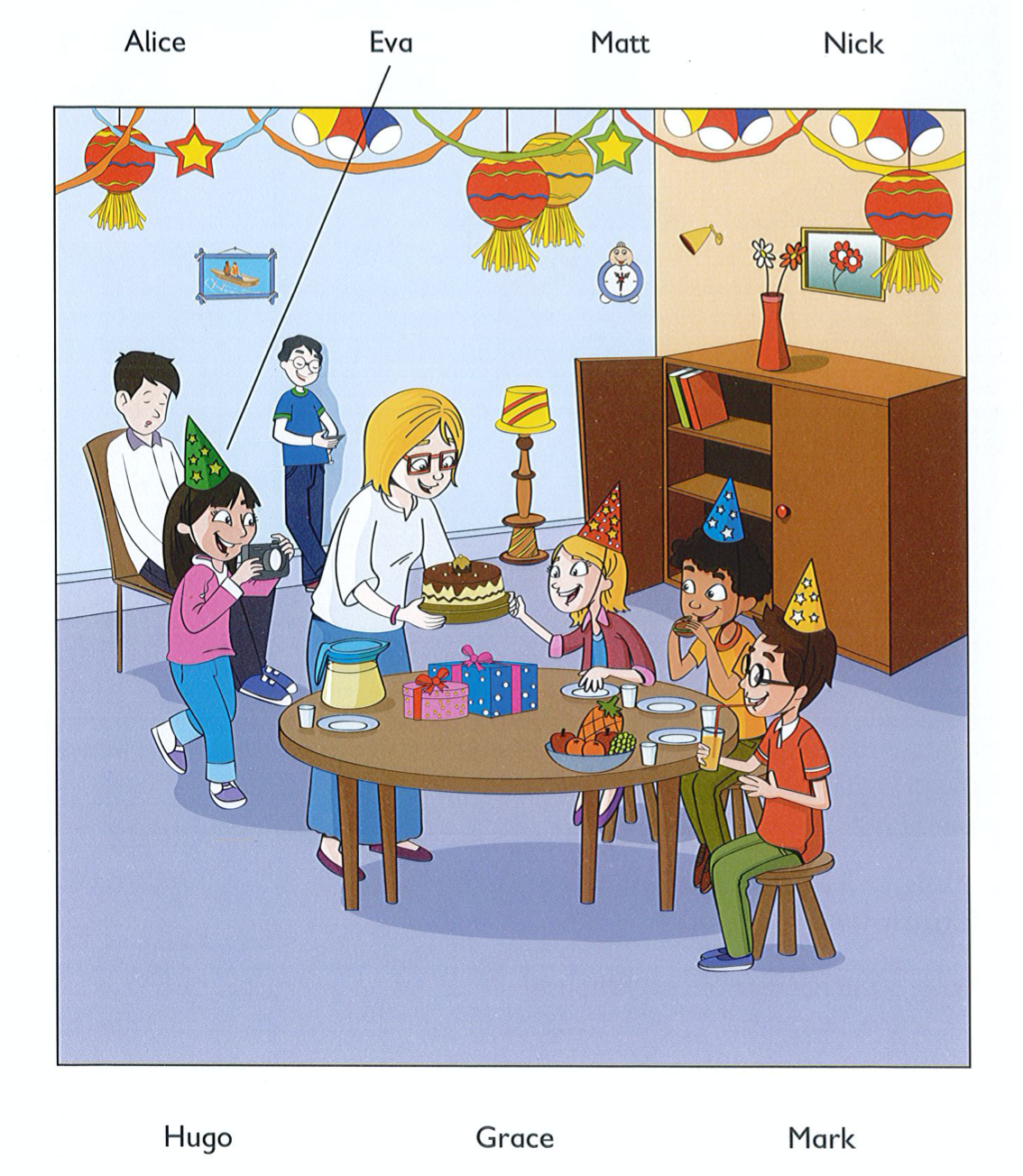  It’s Alice’s birthday today. There is a big cake. Alice is happy. She has got a red hat. Her sister Eva has  got a green hat.Listen and colour. Look at the example. Alice, Nick, Mum and Dad are in the living room. There is an orange robot near the sofa. There is a blue robot on the table. Look! There is a red robot on the floor.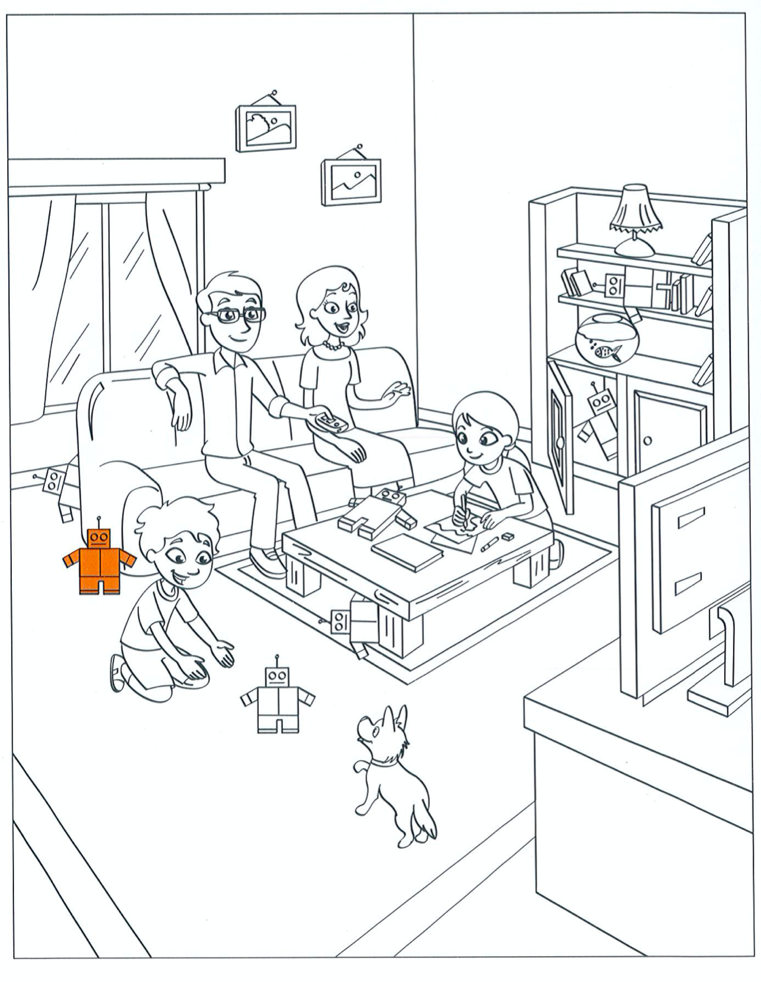 PART 2 – READING AND WRITINGLook and read. Put a tick or a cross in the box. Look at the example.Example: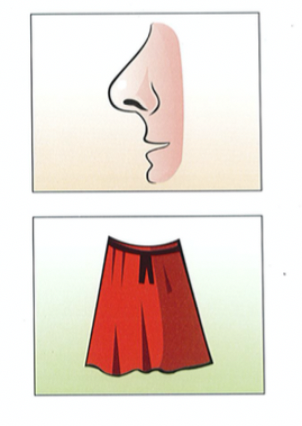 Questions: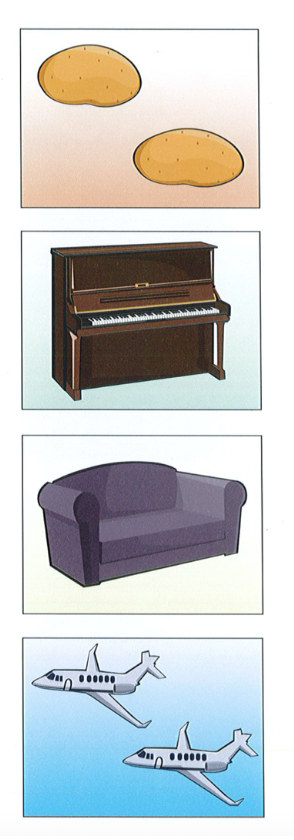 Look at the pictures and the letters. Write the words. Look at the example. Example:Questions: Read and choose a word from the box. Write the correct word next to numbers 1-5. Look at the example.Frogs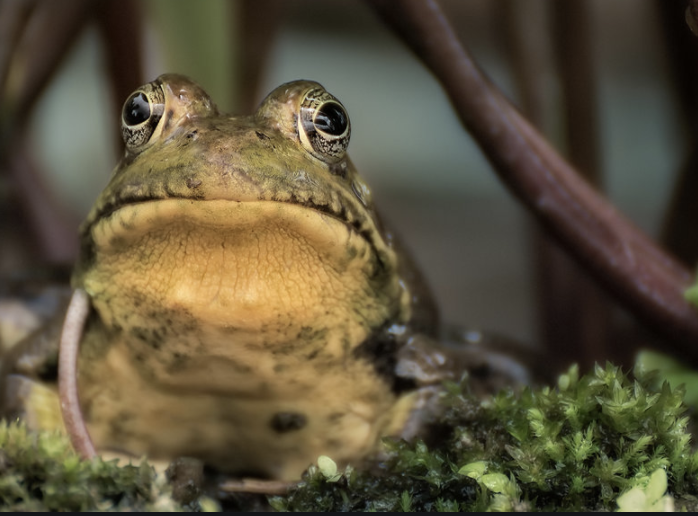 PART 3 – SPEAKINGPart 1 (cards) Учитель демонстрирует большую картинку и просит показать определенный предмет. На первый вопрос учитель отвечает сам, демонстрируя суть задания. Учитель спрашивает, например, ‘Where is the boy?’ Ученику нужно  найти мальчика на картинке и указать на него. Если ученик просто покажет предмет, не сопровождая это словесным ответом, например, «here it is», это считается правильным ответом. 2 вопроса: Where is the boy? Where is the dog? Учитель показывает ученику 8 карточек и просит расположить несколько из них в определенным образом на большой картинке. Успешное выполнение этого задания не предполагает, что ребенок будет поддерживать диалог. Достаточно, если он будет правильно следовать инструкциям учителя. Учитель может попросить расположить картинку в определенном месте, например, ‘’Put the car between two boys). В этой части экзамена всего три задания. 3 задания-вопроса: Put the book next to the boy.Put the book in front of TV.Put the dog on the mat. Part 2 (cards) Учитель задает вопросы о предметах на большой картинке. От ученика требуется участвовать в диалоге, при этом не обязательно отвечать на вопросы полными предложениями, достаточно простых фраз в одно-два слова. Учитель задает 4 вопроса:Now, what is this? (dog)What colour is it? (black)How many dogs are there? (four)What is on the table? (book)Дополнительно учитель попросит рассказать об одном из предметов на большой картинке, например, "Tell me about the dog." и ребенку нужно будет сказать 2-3 простых фразы о предложенном предмете. Part 3  Учитель демонстрирует одну за другой 3 карточки и задает по три вопроса к каждой из них. Ученик отвечает на вопросы, используя простые предложения в одно-два слова, например:What is this? Do you like bananas? What fruit do you like?What's this? What colour is it? Have you got a pen?What's this? Do you like mice? What animals do you like?Всего предлагается ответить на 9 вопросов.
 Пример иллюстрации и набора карточек: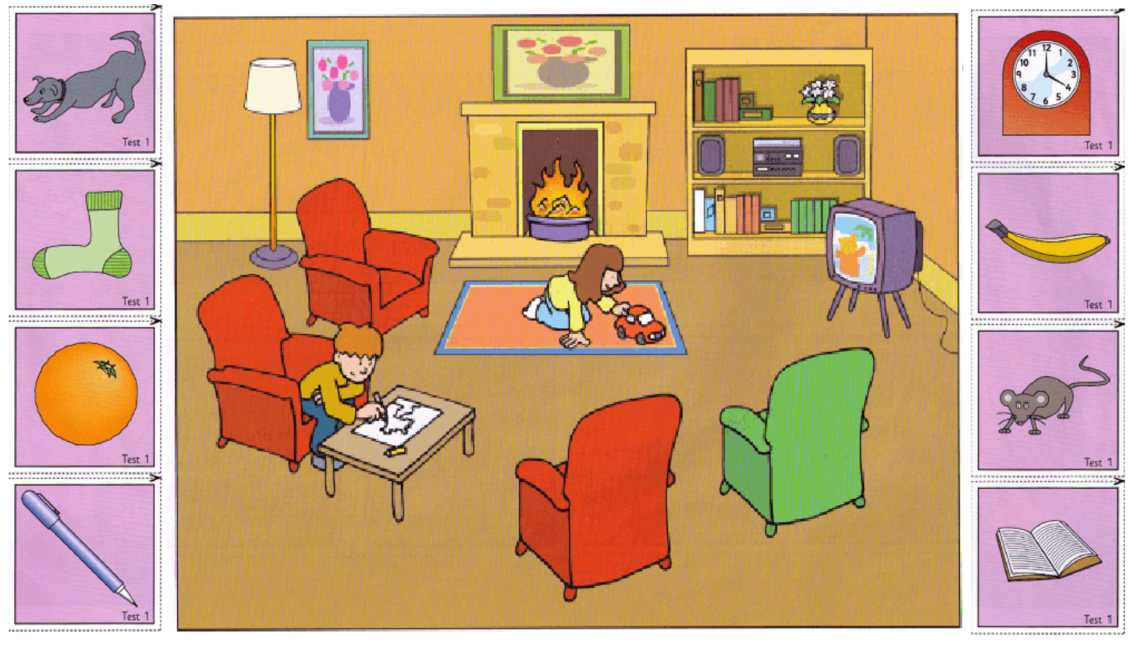 This is a nose.vThis is a hat.vThis is a fish. This is a piano.These are potatoes.  These are planes.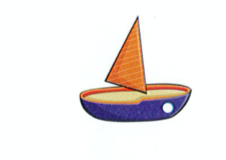 b o a tb	at	o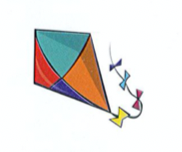 _ _ _ _t	       ie	        k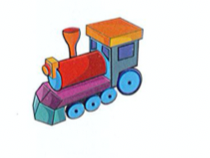 _ _ _ _ _ r	         nit	         a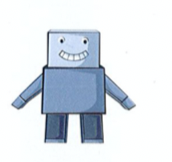 _ _ _ _ _b	       o        or	       t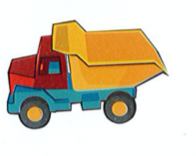 _ _ _ _ _ y	        r         ol	        r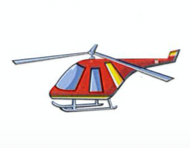 _ _ _ _ _ _ _ _ _ _ c	       lp  e   e   r   i   ho	       tFrogs usually have a short body with a wide (1) ............................, short front and long back (2) .......................  Frogs have wet (3) .......................... . Frogs lay their (4) ......................... in water and their babies come from them. Frogs can (5) ....................... and eat (6) .............................. .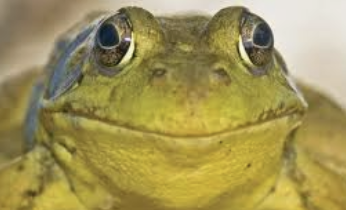 head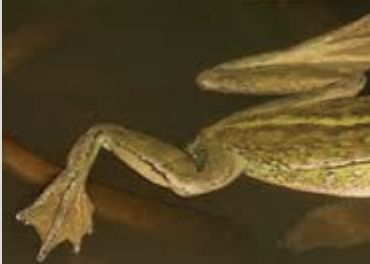 legs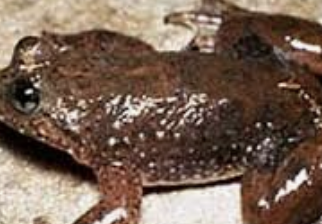 skin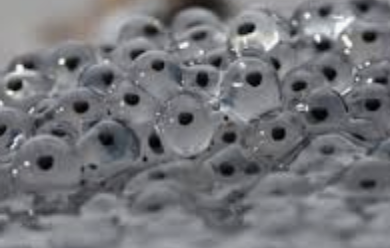 eggs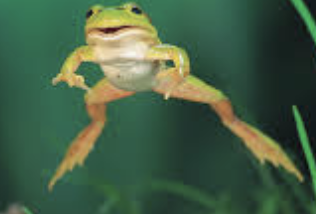 jump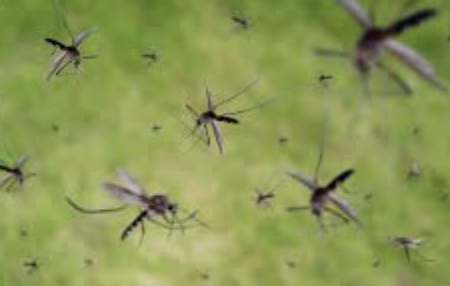 mosquitoes 